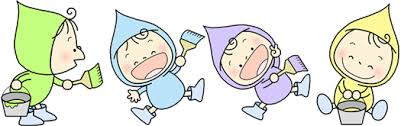 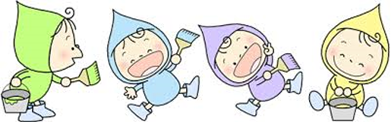 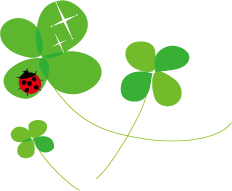 子育てのひろばや講座はお休みですが、子育ての情報はお伝え出来ます。事務室業務はいつも通り行っています。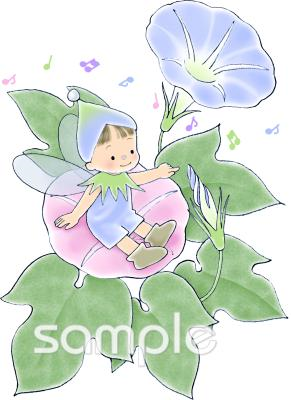 近所に転入されて情報が欲しい方など遠慮なくインターホンを押して、声を掛けてください。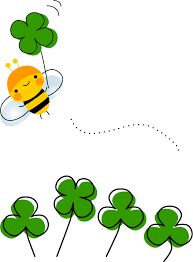 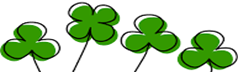 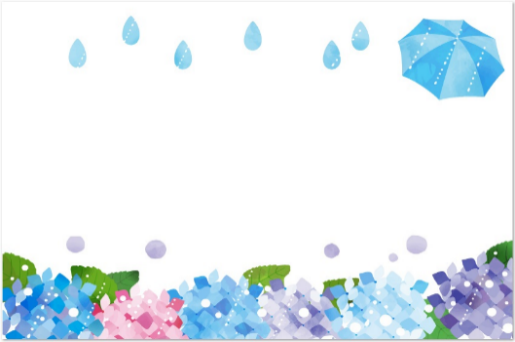 